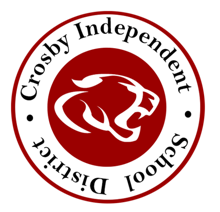 14670 FM 2100Crosby, TX77532281-328-9200www.crosbyisd.orgCareer and Technical EducationAnnual Public Notification of NondiscriminationCrosby Independent School District offers career and technical education programs in Agriculture, Food, and Natural Resources; Architecture and Construction; Arts, Audio Video, and Communication; Business, Marketing, and Finance; Education and Training, Energy; Health Science; Hospitality and Tourism; Information Technology; Law and Public Services; Manufacturing; Science, Technology, Engineering, and Mathematics; Transportation, Distribution, and Logistics. Admission to these programs is based on student course selection based on their chosen Endorsement and Pathway.It is the policy of Crosby Independent School District not to discriminate on the basis of race, color, national origin, sex or handicap in its vocational programs, services or activities as required by Title VI of the Civil Rights Act of 1964, as amended; Title IX of the Education Amendments of 1972; and Section 504 of the Rehabilitation Act of 1973, as amended.It is the policy of Crosby Independent School District not to discriminate on the basis of race, color, national origin, sex, handicap, or age in its employment practices as required by Title VI of the Civil Rights Act of 1964, as amended; Title IX of the Education Amendments of 1972; the Age Discrimination Act of 1975, as amended; and Section 504 of the Rehabilitation Act of 1973, as amended.Crosby Independent School District will take steps to assure that lack of English language skills will not be a barrier to admission and participation in all educational and vocational programs.For information about your rights or grievance procedures, contact the Title IX Coordinator at KWhite@crosbyisd.org, 281-328-9200, and/or the Section 504 Coordinator Sherri Hays Long at shays-long@crosbyisd.org , 281-328-9200 (Elementary) and Jewel Whitfield at jwhitfield@crosbyisd.org,281-328-9200 (Secondary).14670 FM 2100Crosby, TX77532281-328-9200Educación Técnica y VocacionalNotificación Publica de No Discriminación Distrito Escolar Independiente de Crosby ofrece programas de educación técnica y vocacional en Agricultura, Alimentación y Recursos Naturales; Arquitectura y Construcción; Artes, Audio Video y Comunicación; Negocios, Marketing y Finanzas; Educación y Formación, Energía; Ciencia de la salud; Hospitalidad y Turismo; Tecnologías de la información; Derecho y Servicios Públicos; Fabricación; Ciencia, Tecnología, Ingeniería y Matemáticas; Transporte, Distribución y Logística.  La admisión a estos programas se basa en selección de cursos de los estudiantes en función de la especialización y la vía elegidas.Es norma de Distrito Escolar Independiente de Crosby no discriminar en sus programas, servicios o actividades vocacionales por motivos de raza, color, origen nacional, sexo o impedimento, tal como lo requieren el Título VI de la Ley de Derechos Civiles de 1964, según enmienda; Título IX de las Enmiendas en la Educación de 1972, y la Sección 504 de la Ley de Rehabilitación de 1973, según enmienda.Es norma de Distrito Escolar Independiente de Crosby no discriminar en sus procedimientos de empleo por motivos de raza, color, origen nacional, sexo, impedimento o edad, tal como lo requieren el Título VI de la Ley de Derechos Civiles de 1964, según enmienda; Título IX de las Enmiendas en la Educación, de 1972, la ley de Discriminación por Edad, de 1975, según enmienda; y la Sección 504 de la Ley de Rehabilitación de 1973, según enmienda.Distrito Escolar Independiente de Crosby tomará las medidas necesarias para asegurar que la falta de habilidad en el uso del inglés no sea un obstáculo para la admisión y participación en todos los programas educativos y vocacionales.Para información sobre sus derechos o procedimientos de quejas, comuníquese con el Coordinador del Título IX en KWhite@crosbyisd.org, 281-328-9200, y/o el Coordinador de la Sección 504 en Sherri Hays Long en shays-long@crosbyisd.org, 281-328-9200 (Primaria) y Jewel Whitfield at jwhitfield@crosbyisd.orgen , 281-328-9200 (Secondaria).